Слайд 1Тема урокаРусский  характер главного герояв рассказе  И.С.Тургенева "Бирюк"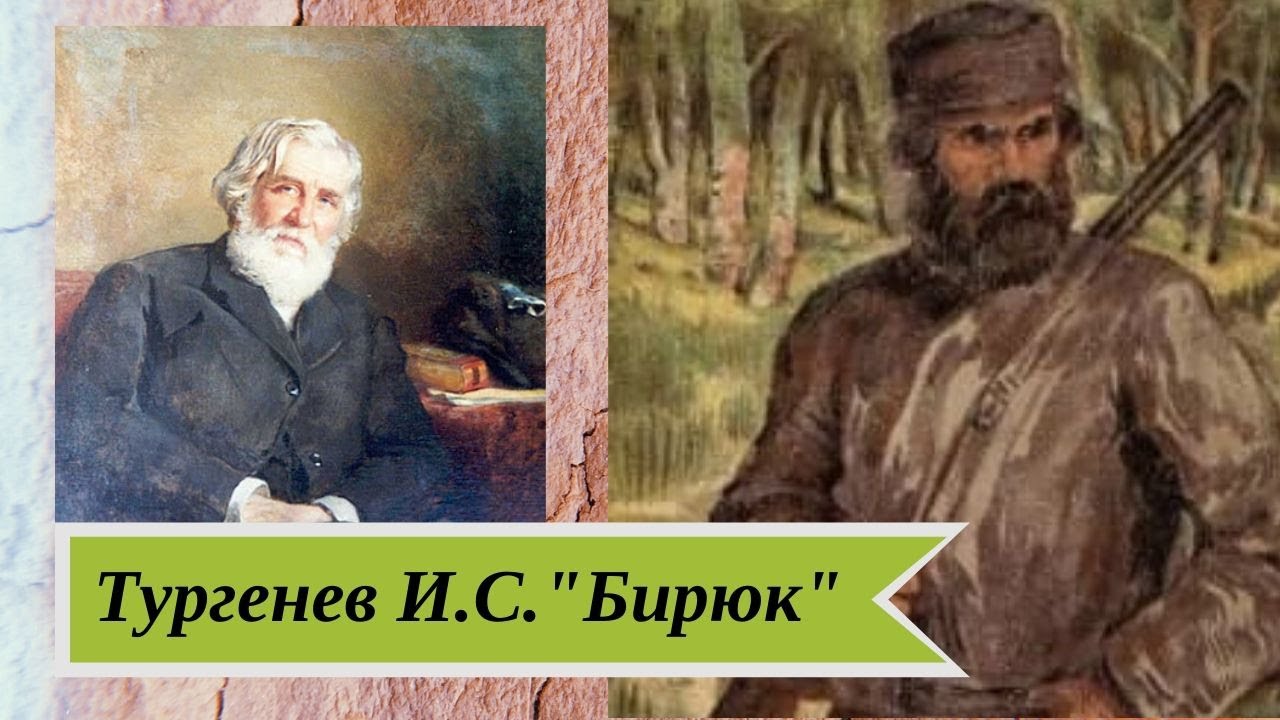 Слайд 2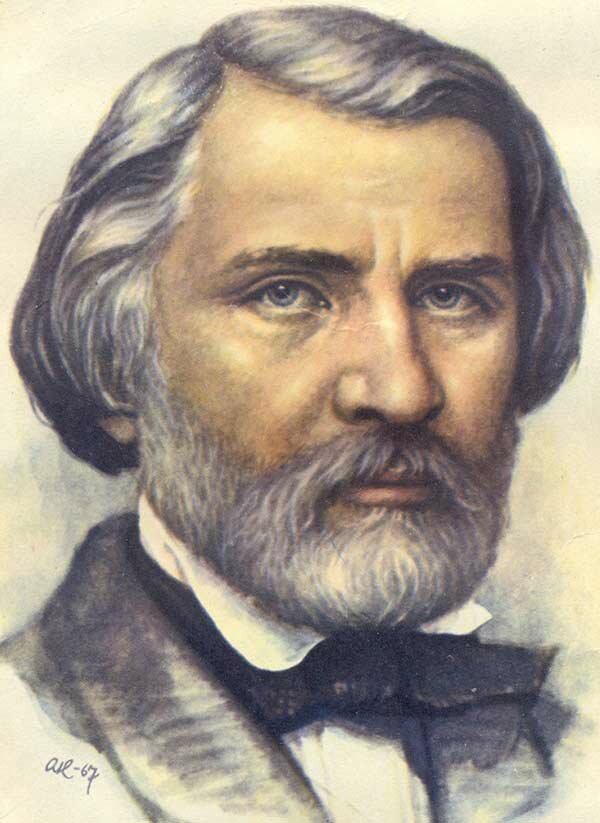 Иван Сергеевич Тургенев1818-1883Слайд 3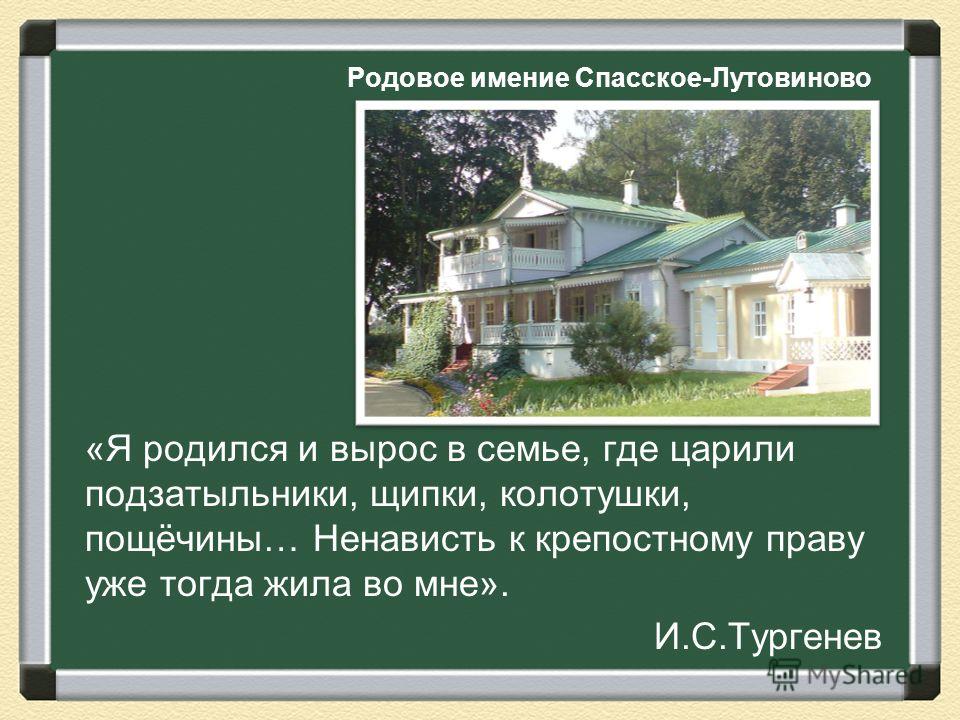 Слайд 4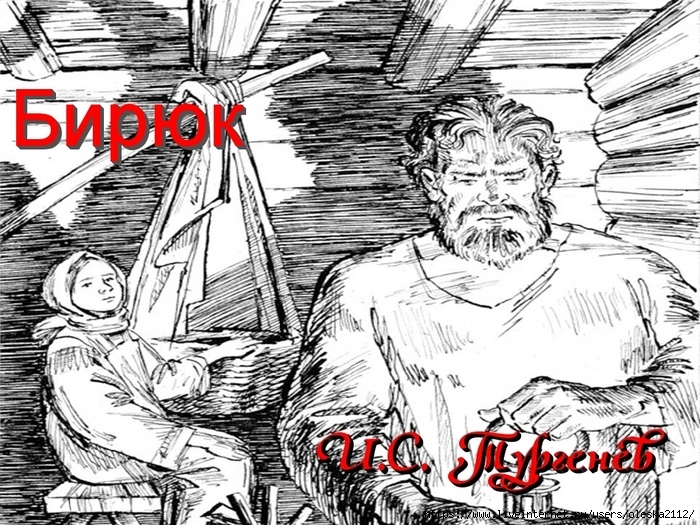 Слайд 5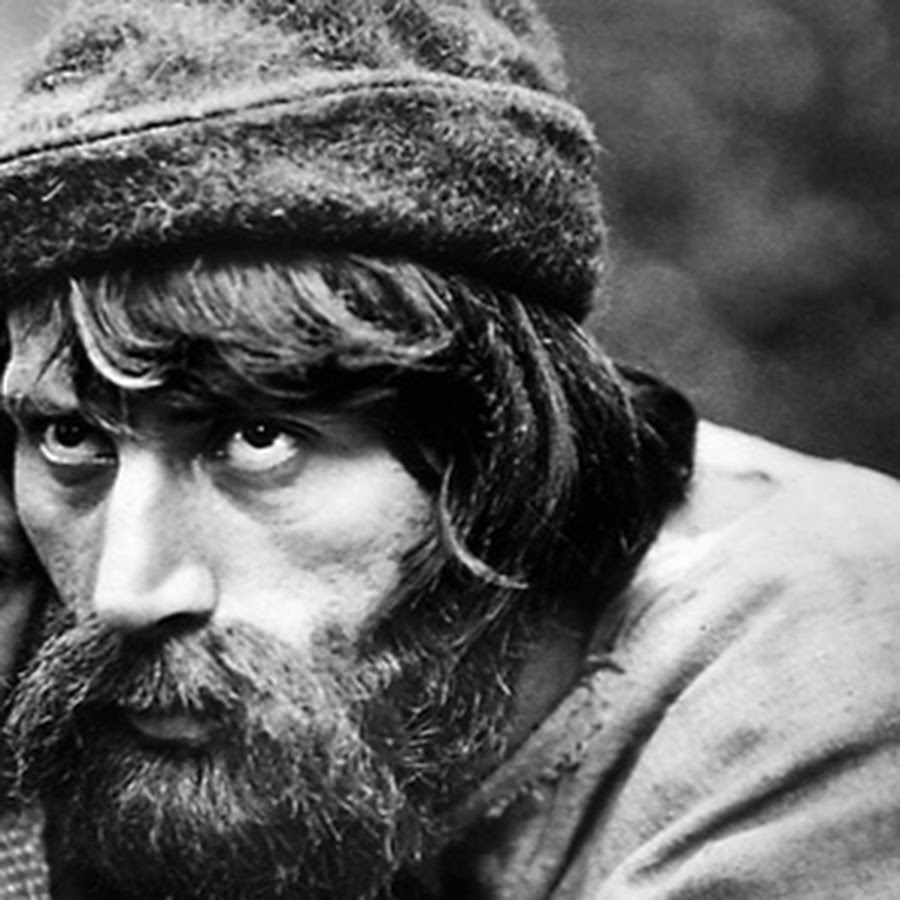 Бирюк-  в словаре В.И.Даля это слово имеет значение "волк, волк-одиночка"; глядеть бирюком -  волком, угрюмо, исподлобья; жить бирюком- одиноко,Слайд 6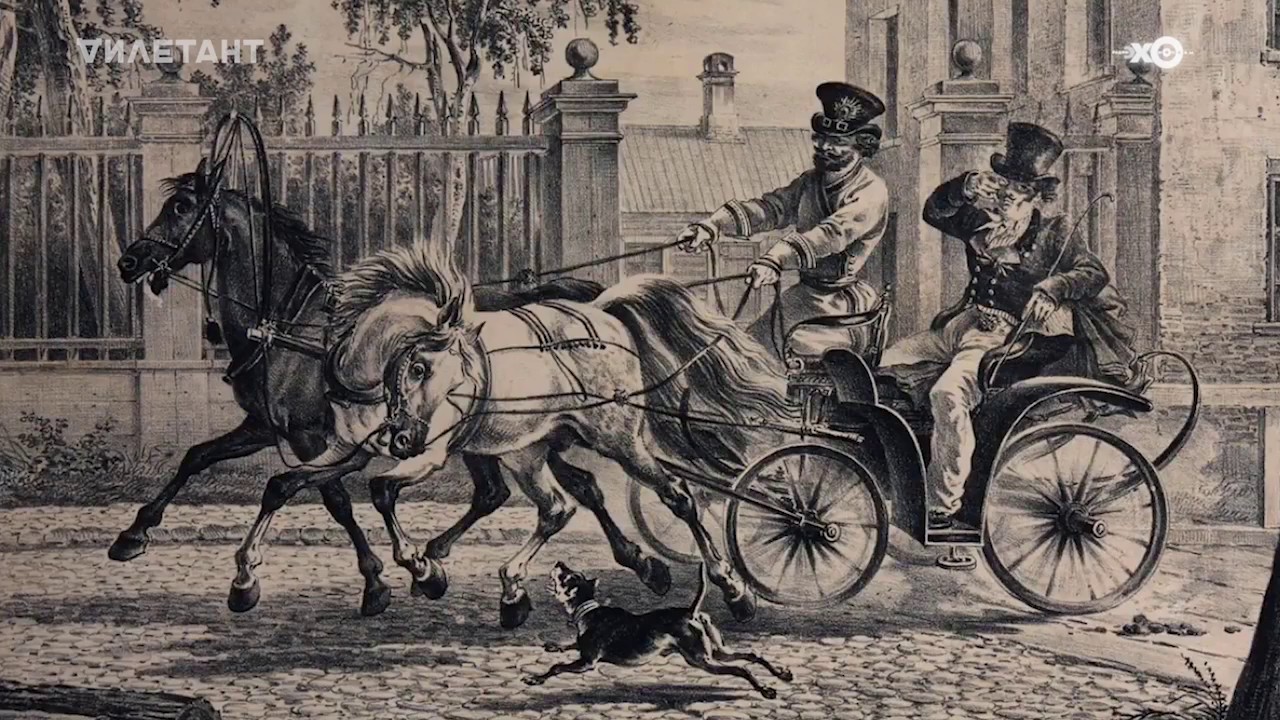 Беговые дрожки - пригодный для быстрой езды легкий двухместный открытый экипаж на рессорах.Слайд 7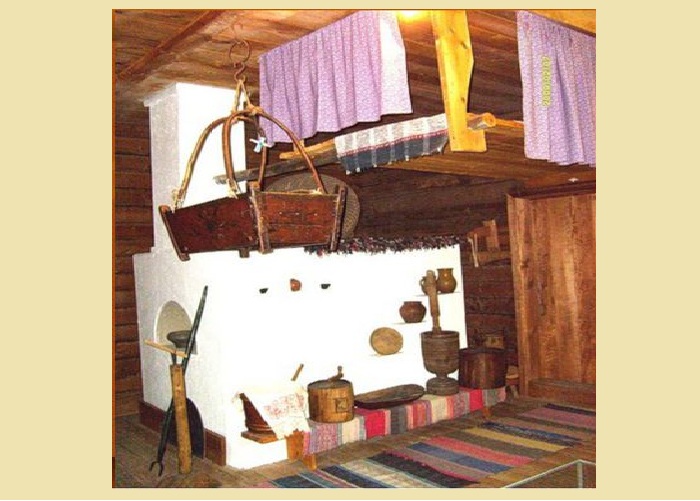 Полати –настил из досок для спанья, устраиваемый в избе под потолком между печью и противоположной ей стеной. слайд 8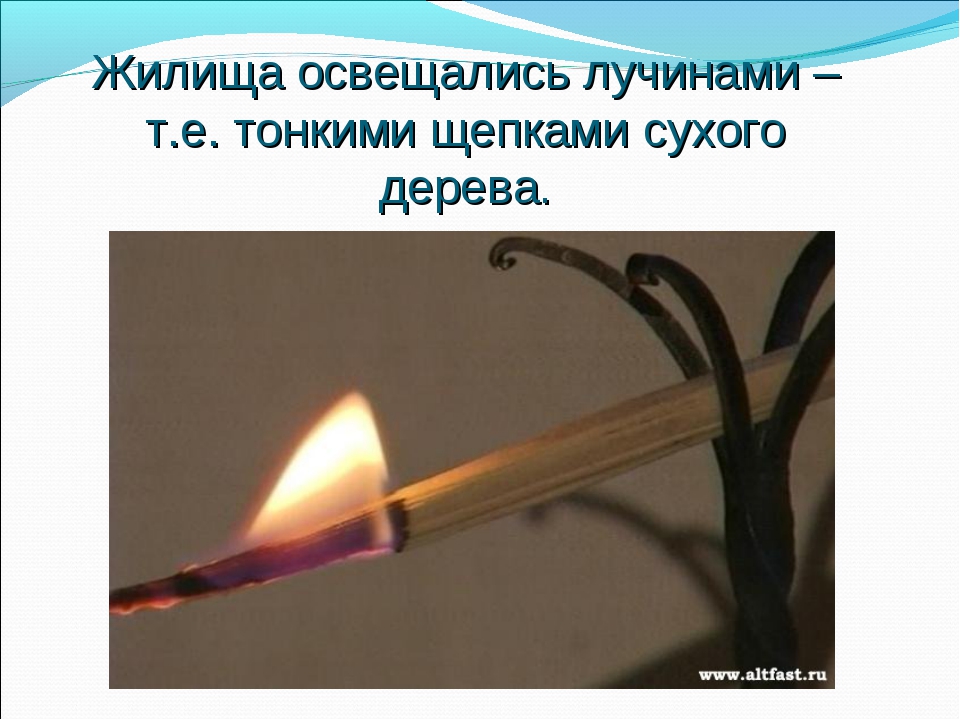 Лучина- тонкая длинная щепка сухого дерева, предназначенная для растопки печи или для освещения избы.Слайд 9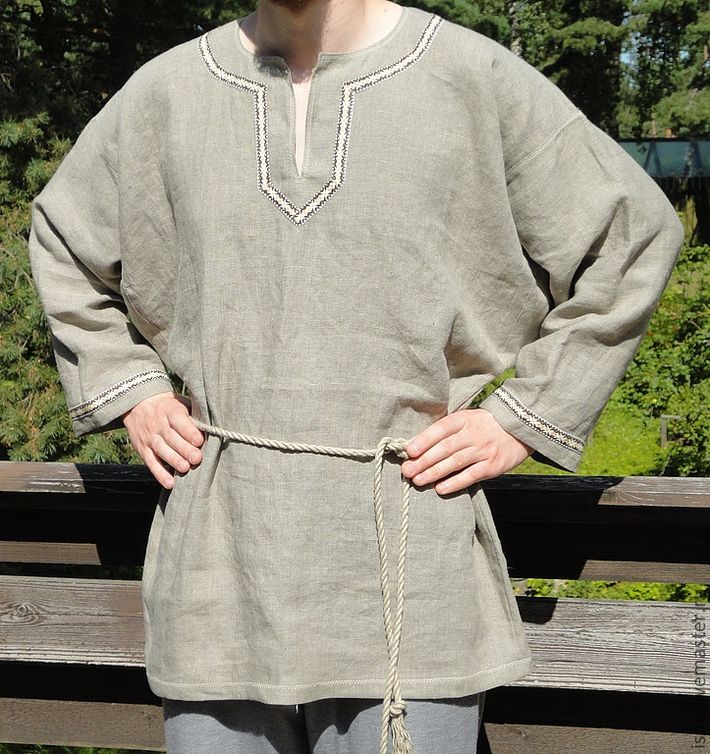 Замашная рубашка-  рубаха соткана на самодельном ткацком стане из волокон конопли, которую выращивали в каждом крестьянском хозяйстве.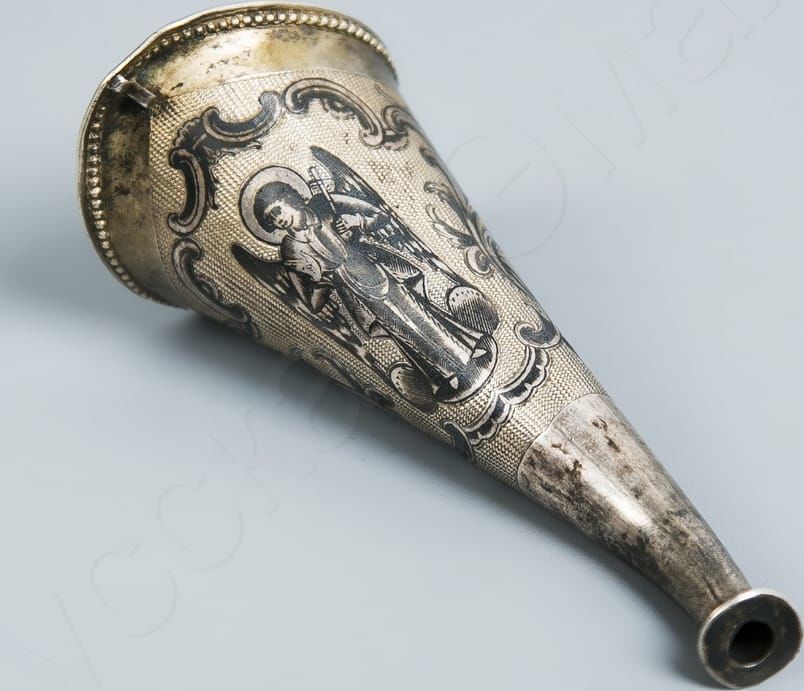 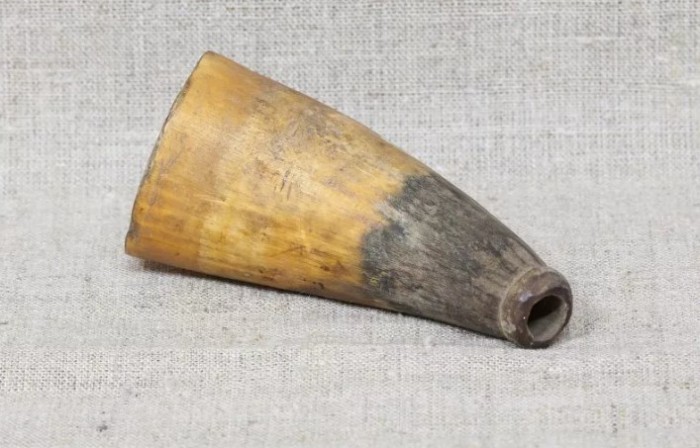 Слайд10Рожок - для вскармливания детей использовали коровий рог, ложкой заливали в рог молоко, и ребенок пил. Граждане побогаче предпочитали не рога, а богато украшенные поилки из металла.Анимация 11 краткое содержание бирюка (  начать от записи на экране «Бирюк»)Слайд 12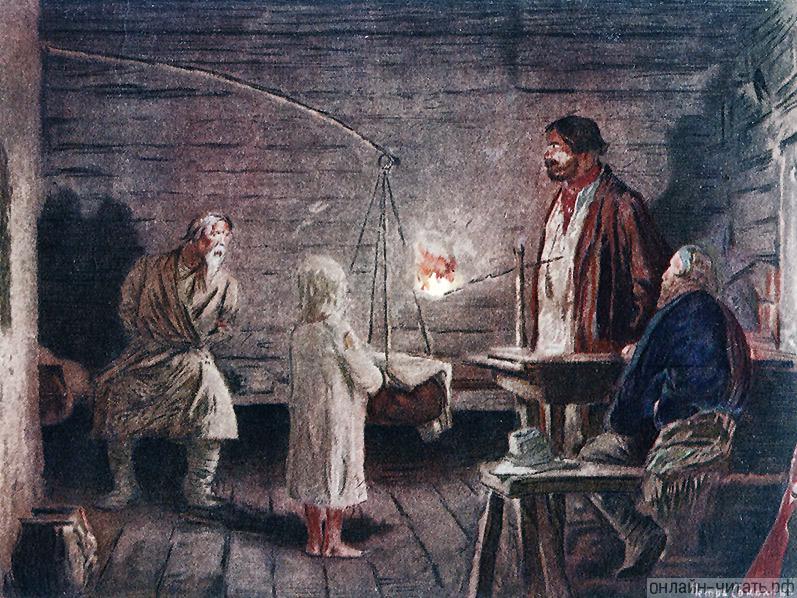                   Задание группе Евгения                         Портрет Бирюка1.Выразительно прочитайте портретное описание  Бирюка.2. Что есть русское в этом портрете?  Подтвердите цитатами.3. Назовите главные портретные  качества и запишите в кластер.                               Задание группе ОксаныОтношение Бирюка  к своим обязанностям лесника.1.Как относился лесник к своим обязанностям?Подтвердите цитатами из текста ответ Бирюка охотнику:- Должность свою справляю, - отвечал он угрюмо, - даром господский  хлеб есть не приходится.2.Сделайте вывод о характере Бирюка.3.Какие качества характера  героя вы хотели бы отметить?Запишите их в кластер.                           Задание группе Оксаны                          Описание избы лесника1.Найдите в описании избы лесника ключевые слова.2.Прочитайте  цитаты из описания избы, которые говорят об ужасающей бедности и запустении.3..Для  чего  нужно  в   рассказе « Бирюк» описание  избы?4.Какие качества вы  добавите к портрету героя? Запишите их в кластер.                              Задание группе Евгения                 Финальный эпизод в сюжете рассказа.1.Какая сцена в этом маленьком рассказе может считаться самой важной. Объясните свой выбор.2.Подготовьте её исполнение в лицах.3.Какое качество характера проявил Фома Кузьмич, отпустив мужика?4. Какие качества вы добавите к портрету Фомы Кузьмича?Запишите их в кластер.Слайд 15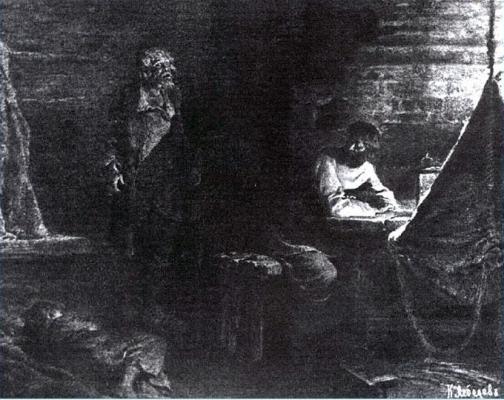 Слайд 16 грозаСлайд 17  Сделайте правильный выбор темы рассказа «Бирюк»  «Жизнь Бирюка в лесу»; « Тяжёлая жизнь крепостного лесника»; «Тяжёлая жизнь крепостных»; «Широта и загадочность русской души»; « Борьба лесника с мужиками-ворами»        Определите идею рассказа «Бирюк»« Протест И.С.Тургенева против крепостного права»; «Обвинение крепостного права и насилия над личностью человека»; «Осуждение  крестьян, хотевших жестоко расправиться с Бирюком»Слайд 18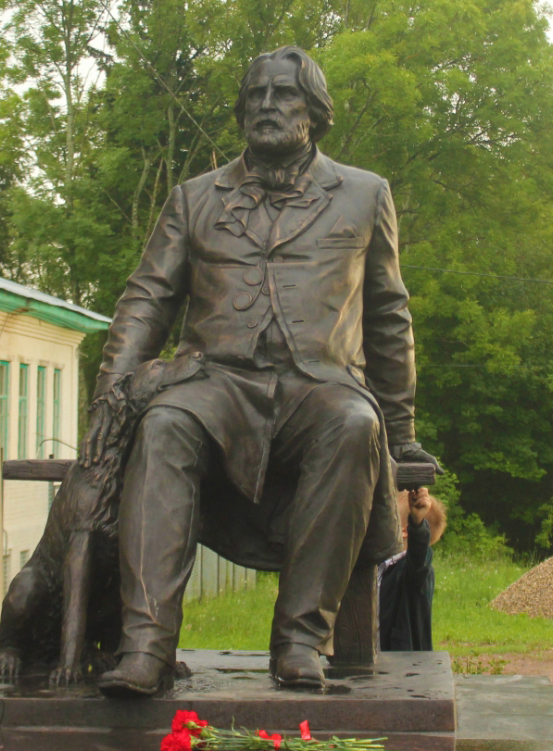 https://youtu.be/I3_cBbaDx_Y     Грозаhttps://youtu.be/CgIY9rQ5slY  краткое содержание «Бирюка»https://youtu.be/eU8bzewbzzs    фоновая музыкаhttps://youtu.be/_gIRN1fb074  фоновая музыкаhttps://youtu.be/MYimU7-49Os  фоновая музыка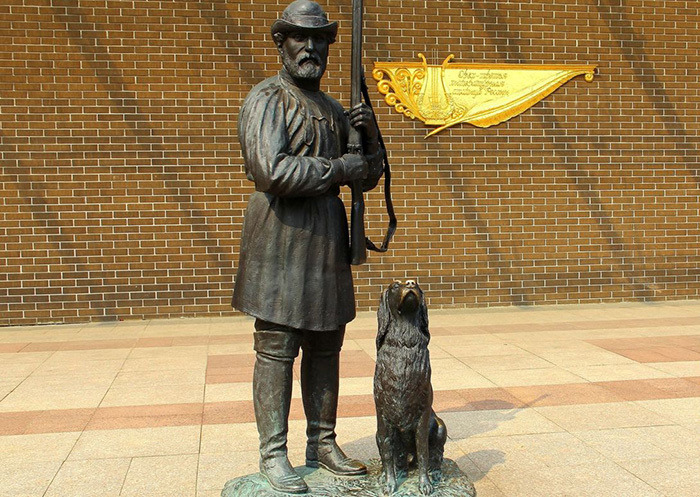 